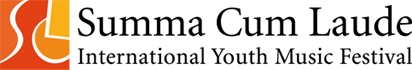 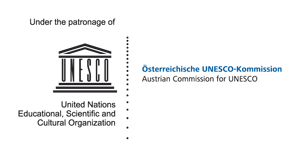 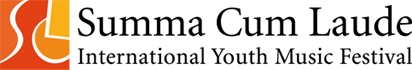 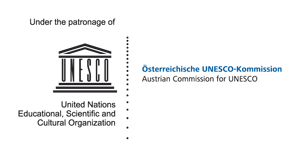 Mediaservice "Summa Cum Laude" Youth Music Festival 1st to 6th of July 20122, www.sclfestival.org14th Summa Cum Laude Festival:A festival bridging the continents with musicEurope's largest international youth music festival for choirs, orchestras and symphonic bands will be held under the patronage of the Austrian Federal President and the Austrian Commission for UNESCO for the eleventh time from the 1st to the 6th of July 2022 in the most beautiful concert venues in Vienna and its surrounding regions.A multitude of young musicians from all over the world makes the SCL Festival one of the most important festivals of its kind in Europe. During 5 days a huge variety of orchestras, choirs and symphonic bands will perform in Vienna, Lower Austria and Burgenland, as well as in the neighboring countries.Musikverein, MuTh and Lorely-Saal – high profile venuesThe musical youth of the world will present itself to the Central European audience at more than a dozen venues, including Vienna's most important musical and cultural institutions: Musikverein, House of Music, MuTh, Lorely-Saal and a variety of venues in lower Austria and Burgenland. The guests will be welcomed to Austria and Vienna in Vienna's icon, St. Stephen’s Cathedral, where the groups from all over the world will be introduced to each other.A special emphasis will be on the concert series in the MuTh ‐ the concert hall of the Vienna Boys’ Choir. On the 3rd of July concerts will be staged during the entire day at the perfectly equipped concert hall of the MuTh. The pairwise performing choirs, orchestras and bands come from Bulgaria, Italy, Switzerland, Spain, Israel and South Africa and promise highly inspiring concerts. The visit of the MuTh concerts ‐ nestled in the green oasis of the Viennese Augarten ‐ is an excellent opportunity for visitors to experience the festival in all its diversity. The young participants will also take part in special workshops at the University of Music and Performing Arts, taught by renowned music educators.Competition in the Golden Hall with International Juries The 2nd and the 3rd of July are characterized by the musical competition in the Golden Hall of the Vienna Musikverein. The juries who evaluate the winners in the four categories of choirs, orchestras, special ensembles and symphonic bands come from several nations and consist of renowned experts.Gala Winner’s Concert at the Golden Hall of the Wiener Musikverein Tuesday, July the 5th at 3 pm will see one of the highlights of the festival: the prize‐winners from all categories of the competition will show of their skills in a colorful and unique musical event on the stage of the Golden Hall of the Wiener Musikverein – a concert which is unique even in the musical capital of Vienna. This year’s Gala Winner’s Concert is also a charity concert to support the Caritas with their Ukraine help.In a festive ceremony the young musicians will finally be seen off with lasting impressions of the cultural diversity of Vienna.More information:Contact: ofcecsclfestival.orgOfcial homepage: www.sclfestival.orgAll Vienna concerts: http://www.sclfestival.org/scl-2022/scl-concerts-2022 SCL‐Logo and pictures: http://www.sclfestival.org/downloadsImpressions (3 min. music film:www.sclfestival.org/impressions  Youtube: www.youtube.com/c/SCL‐Festival Links to the concerts:Gala Winner´s Concert: https://www.musikverein.at/konzert/eventid/49332